 Indicators of Husband's Role in Pregnancy and Maternity Care Apik Indarty Moedjiono12, Kuntoro2, Hari Basuki Notobroto21Faculty of Public Health, Hasanuddin University, Indonesia 2Faculty of Public Health, Airlangga University, IndonesiaINTRODUCTION The maternal mortality rate (MMR) in developing countries is still a major health problem, including in Indonesia. In 2012, MMR showed 359 deaths per 100 000 live births. MMR increased in 2007 which is 228 deaths per 100 000 live births. International commitment to lowering MMR, as embodied in MDG No. 5 that targets for reducing the MMR by 75 percent between 1990 and 2015 [1]. Key strategies can prevent women from dying are the provision of antenatal care (ANC), ensuring skilled birth attendance (SBA) at the time of delivery [2-4]. World Health Organization (WHO) recommends for initiating antenatal care in the first trimesters and at least four ANC visits for low risk pregnancies [5] but most of obstetric complications are a leading cause of maternal deaths occur around late in the third trimester, the time of delivery and in the first week after delivery and can not be predicted. Therefore, it is important that all pregnant women have access to a skilled attendant. Although ANC visits is not directly reduce the MMR [6], but women attend ANC that more likely to delivery by skilled birth attendance [7]. Based on the coverage of maternity care in Indonesia, 11.7 percent started doing the ANC at the age of 4-5 months and 3.5 percent in 6-7 months. In addition, 11.6 percent reported that the frequency of visits does not meet the standards. Delivery was not in a health facility namely 36.8 percent. Childbirth is not helped by professional birth attendant, which is 6.9 percent [8]. The same trend occurs in Polewali Mandar. Maternal mortality reaches 137 per 100,000 live births in 2012. The number of visits do meet the standards 79,5 in 2012,  78,0 percent in 2013, birth are in health facilities 68, 9 percent in 2012, 81.3 percent in 2013 and birth  with the help of a health professional birth attendant 86,4 percent in 2013 [9]. Based on the data of the national and district levels show that the results of the coverage of maternal health care and maternity in Indonesia that is still not optimal. It is important to understand the determinants of   ANC and SBA use.  Some women do not have the ability to make decisions in households [10]. International recognition in which men would play a proactive role in the health of women put forward on the agenda for the International Conference on Population and Development, Cairo [11]. The increasing of men’s involvement in  Maternal health can lead to a reduction in all three phases of delay ; that is delay in making decision to seek care, delay in accessing the care and delay in receiving the care [12- 13].  Based on the aforementioned empirical problem, it was deemed necessary to conduct a research concerning husband's role in pregnancy and maternity care in Polewali Mandar Regency.RESEARCH METHOD (10 PT)The population of this prospective cohort study was all married and pregnant woman, before using contraceptives and contraceptive failure or not using contraception and pregnancy is planned, unplanned pregnancy or mistimed pregnancy in Polewali Mandar 2015 (Size of sample = 100). Samples were randomly selected from participants of screening in 12 sub-districts in Polewali Mandar. Data about husband's role in pregnancy and maternity care was obtained through interviews using a structured questionnaire. Husband's role in pregnancy and maternity care, consists of indicators i.e. 1) accessibility, 2) engagement, and 3) responsibility. The response scale for items was scale that ranging from 5 (Extremely role) to 1 (Extremely does not role). After data was gathered, it was then processed and data processing by using SMART-PLSResult of research suggested that loading factor for each observed variables (indicators) were respectivelly as follows: accessibility = 0.944,  and engagement = 0.954, dan responsibility = 0.968. The whole loading factor value were greater than 0.7 (acceptable). All of T-Student test values for loading factors for indicators are significant in 95% confidence intervals indicate that it can be concluded that three of which were significant indicators for husband's role in pregnancy and maternity care on health behavior of women during pregnancy (Figure 1).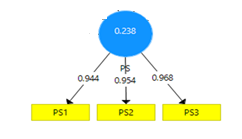 Figure 1 Result of loading factorAverage variance extracted (AVE), cronbach’s alpha and composite reliability are other indices for assessing the evaluation model.  For each indicator were as follows: 1). (AVE) = 0.913, 2) cronbach’s alpha= 0.952 and, 3) composite reliability = 0.969.RESULTS AND ANALYSIS Roles are the expected behavior of a person holding a particular status. Consequence of status as a father and husband will pose a important liability in the form of a role in the family [14]. Role has shown by the husband not uniformly but positive contributions made by the husband will reduce negarif behavior of pregnant women and maternity which ultimately affects the outcome of the pregnancy. There are several important dimensions of ideal father in the context of pregnancy and childbirth includes accessibility, engagement, and responsibility [15]. In the context of pregnancy and childbirth, the role of husband as accessibility is presence of husband during pregnancy and childbirth of mother,  so that pregnant women felt her husband  make efforts in order to fulfill its duty to obtain results positively in maternal health services;  engagement can be realized in the form of togetherness of husband during pregnancy and childbirth of mother with shows great concern in order to fulfill its duty to obtain results positively maternal health services; while responsibility can be achieved by cognizance of husband during pregnancy and childbirth of mother, the husband assuming the roles of provider, nurturer and protector  in order to fulfill its duty to obtain results positively maternal health services [15-16].This research has analyzed the three indicators of husband's role in pregnancy and maternity care, i.e. accessibility, engagement, and responsibility. Result of analysis suggested that three indicators are valid and reliable as the parameters of husband's role in pregnancy and maternity care. Several previous researches also reports that husband's role in pregnancy and maternity care plays important role as a determinant of women use ANC and SBA, besides other determinants, among others are: educational level, employment, number of ANC visits, and parity [17], characteristics  husband, women’s autonomy [18].First indicator that has been proven as valid and reliable, accessibility has been studied by previous researchers, i.e. Role of husband limited to the aspect of attendance from husband at antenatal care [19-21]. Attendance of husband is at antenatal care and delivery [22]. More than half the women has husbands who are present at least onfe ANC visit [17], [20].  Attendance of husband at antenatal care can improve the male involvement in maternal health [23]. When men are present in the clinic, it will increase their knowledge of antenatal care, knowing the danger signs of pregnancy and childbirth and can act as an agent of lifesaving because they are important determinants of using SBA at delivery [17], [24-25]. Although some researchers report the husband's role shaped by many factors; Lack of husband's understanding about maternal health and the complications that can threaten the mother [21], [26-27]. Men are not given an understanding and explanation of how they should act as an ideal husband by providers of maternal health [16], waiting period for get service that require long time [16],[ 20], the peak hours of work coincide with the time of service [16], [20- 21], [25]. Men feels that never been invited formally to request their involvement [16], [20], low effort to fulfill its duties [15], [20], [26].  Examples of role behaviors as "husband and ideal father” during pregnancy, childbirth and postpartum wife less is shown by the family. Men are considered incapable and inexperienced to be involved in maternal health services [15]. Maternal health services is regarded as the women domain, which can be involved in pregnancy and childbirth of mother is only woman so that the husband role was taken over by another family namely the women, especially women like my mother and mother-in-law [15-16], [21], [23], [26]. Second indicator that has been proven as valid and reliable, engagement, has also been studied by previous researchers, with more diverse components and with various terms, i.e.: such as physical and emotional support, encourages, positive affirmation, understands, listening, empathizes [15], encouraging and reminding,  providing emotional and moral support [27], supporter [16].Third indicator that that has been proven as valid and reliable, responsibility, has also been studied by previous researchers, with more diverse components and with various terms, i.e.: such as such as not only financial support, including caregiver, provider, and protector, [15] financial support (28], provider [16]. Based on the comparation with previous researches, it could be said that accessibility, engagement, responsibility were truly the proper indicators to measure husband's role in pregnancy and maternity care.CONCLUSIONBased on results of data analysis it can be concluded that the indicators of husband's role in pregnancy and maternity care at Polewali Mandar, Sulawesi of  West,  Indonesia,   respectively from the most important are: responsibility, engagement, and accessibility.ACKNOWLEDGEMENTS We thank The Neys - van Hoogstraten that had funded this research. We also express our gratitude toward the participants who participated in this study.REFERENCES [1] 	World Health Organization (WHO), “The Millenium Development Goals Report”, New York, 2005[2] 	Harvey S.A., et al., “Are skilled birth attendants really skilled? A measurement method, some disturbing results and a potential way forward”, Bulletin of the World Health Organization. 85(10): 783-790, 2007 http://www.scielosp.org/pdf/bwho/v85n10/a15v8510.pdf[3] 	WHO, “Making pregnancy safer: The importance of the skilled birth attendant”, A joint statement by WHO, ACM, and FIGO, Geneva, 2004, Available at: http://whqlibdoc.who.int/publications/2004/9241591692.pdf[4] 	Brown C.A., et al., “Antenatal care and perinatal outcomes in Kwale district, Kenya”, BMC Pregnancy and Childbirth, vol/issue:  8(2), 2008, http://www.biomedcentral.com/1471-2393/8/2[5] 	Villar. J & Bergsjo P., ‘WHO antenatal care randomized trial: Manual for the implementation of the new model. Geneva, WHO, 2002, http://apps.who.int/iris/bitstream/10665/42513/1/WHO_RHR_01.30.pdf[6] 	Berjsjo, P., “What Is the Evidence for the Role of Antenatal Care Strategies in the Reduction of Maternal Mortality and Morbidity?”, 35-54. Antwerp, Belgium: ITGPress., 2001, http://www.jsieurope.org/safem/collect/safem/pdf/s2930e/s2930e.pdf[7] 	WHO, “Antenatal care in developing countries: Promises, achievements and missed opportunities: An  analysis of trends, levels and differentials, 1990-2001”, Geneva, 2003, http://apps.who.int/iris/bitstream/10665/42784/1/9241590947.pdf[8] 	Badan Pusat Statistik-Statistics Indonesia (BPS), Ministry of Health (MoH), National Family Planning Coordinating Board Ministry of Health & UNFPA, “Indonesia Demographic and Health Survey”, Jakarta, 2012[9] 	Dinas Kesehatan, 2013 Laporan Tahunan Pelayanan Kesehatan Ibu, Polewali Mandar, Sulawesi Barat[10]   	Amin R., Shah N.M., & Becker S., “Socioeconomic factors differentiating maternal and child health-seeking behavior in rural Bangladesh: A cross-sectional analysis”, International Journal for Equity in Health, vol/issue:  9(9), 2010, http://www.equityhealthj.com/content/9/1/9[11]   	The United Nations Population Fund (UNFPA), “Programme of Action”, Adopted at the International Conference on Population and Development, Cairo, 5-13 September 1994, 2004[12] 	Thaddeus S. & Maine D., “Too far to walk: maternal mortality in context”, Soc Sci Med, vol/issue:  38(8):1091-1110, 1994, https://www.ncbi.nlm.nih.gov/pubmed/8042057[13]	Odimegwu C., et al., “Mens role in emergency obstetric care in Osun state of Nigeria”, Afr J Reprod Health; 9(3) : 59-71, 2005, http://www.bioline.org.br/pdf?rh05040[14] 	Horton P.B & Hunt C.L., “Sociology”, Fourth Edition, Western Michigan University, 1976[15] 	Alio A.P., et al., “A community perspective on the role of  during pregnancy: a qualitative study”,  BMC Pregnancy & Childbirth, vol/issue:  13(60), 2013,  http://www.biomedcentral.com/1471-2393/13/60[16] 	Kaye K., et al., “Male involvement during pregnancy & childbirth: men’s perceptions, practices & experiences during the care for women who developed childbirth complications in Mulago Hospital, Ug&a”, BMC Pregnancy & Childbirth, vol/issue: 14(54), 2014,  http://www.biomedcentral.com/1471-2393/14/54[17] 	Mangeni J.N., et al., “Male Involvement in Maternal Health Care as a Determinant of Utilization of Skilled Birth Attendants in Kenya”, DHS WORKING PAPERS, This document was produced for review by the United States Agency for International Development, 2013[18]	Thapa D.K & Niehof A., “Women’s autonomy and husbands’ involvement in maternal health care in Nepal”, Social Science & Medicine, 93, pp.1-10, 2013 https://www.researchgate.net/publication/254263385[19] 	Aliabedian A., Delavar M.A & Mohammmadi A.K., “Iranian men’s attendance in pregnancy”, Caspian J Reprod Med, vol/issue: 1(3): 12-17, 2005, http://caspjrm.ir/browse.php?a_id=74&slc_lang=en&sid=1&ftxt=1[20]	Tweheyo R., et al., “Male partner attendance of skilled antenatal care in peri-urban Gulu district, Northern Uganda”, BMC Pregnancy and Childbirth, vol/issue: 10(53), 2010, http://www.biomedcentral.com/1471-2393/10/53[21]	Bhatta D.N., “Involvement of males in antenatal care, birth preparedness, exclusive breast feeding and immunizations for children in Kathmandu, Nepal”, BMC Pregnancy and Childbirth, vol/issue: 13(14), 2013, http://www.biomedcentral.com/1471-2393/13/14[22] 	Carter M.W & Speizer I., “Salvadoran fathers attendance at prenatal care, delivery, and postpartum care”, Rev Panam Salud Publica/Pan Am J Public Health, vol/issue: 18(3), 2005, http://www.scielosp.org/pdf/rpsp/v18n3/27663.pdf. [23]	Lewis S., Lee A. & Simkhada P., “The role of husbands in maternal health and safe childbirth in rural Nepal: a qualitative study”, BMC Pregnancy and Childbirth, vol/issue:   15 (162), 2015, DOI 10.1186/s12884-015-0599-8[24] 	Baral Y.R., Lyons K., Skinner J.  & Van Teijlingen E.R., “Determinants of skilled Birth Attendants for Delivery in Nepal”, Kathmandu Univer. Med. J. 8: 325- 332, 2010, http://www.kumj.com.np/issue/31/325-332.pdf[25] 	Kululanga L.I., et al., “Striving to promote male involvement in maternal health care in rural and urban settings in Malawi - a qualitative study”, Reproductive Health, vol/issue: 8(36), 2011, http://www.reproductive-health-journal.com/content/8/1/36[26]	Nanjala M. & Wamalwa D., “Determinants of Male Partner Involvement in Promoting Deliveries by Skilled Attendants in Busia”, Kenya, Global Journal of Health Science, vol/issue: 4 (2), 2012, www.ccsenet.org/gjhs[27] 	Mullany B.C., Becker S. & Hindin M.J., “The impact of including  husbands in antenatal health education services on  maternal health practices in urban Nepal: results from a randomized controlled trial”, Health education research. ; 222: 166-76, 2007, https://doi.org/10.1093/her/cyl060[28] 	Adenike O.B., et al., “Perception, attitude and involvement of men in maternal health care in a Nigerian community”, Journal of Public Health and Epidemiology, Vol. 5(6), pp. 262-270, 2013, DOI: 10.5897/JPHE2013.0505, ISSN 2006-9723, http://www.academicjournals.org/JPHEBIIOGRAPHY OF AUTHORS Article InfoABSTRACT Article history:Received Jun 12th, 201xRevised Aug 20th, 201xAccepted Aug 26th, 201xThe maternal mortality rate (MMR) in developing countries is still a major health problem, including in Indonesia. Antenatal Care (ANC), delivery with skilled birth attendance (SBA) at the time of delivery and delivery in institutional are universally considered important for reducing maternal mortality. Husbands can play a crucial role in pregnancy and childbirth. Therefore, the aim of this study was analyze the indicators of husband's role in pregnancy and maternity care which were suspected as one of the determinants of   ANC and SBA use in Polewali Mandar Regency. The population of this prospective cohort study was all married and pregnant woman, before using contraceptives and contraceptive failure or not using contraception and pregnancy is planned, unplanned pregnancy or mistimed pregnancy in Polewali Mandar 2015 (Size of sample = 100). Samples were randomly selected from participants of screening in 12 sub-districts in Polewali Mandar. Data about husband's role in pregnancy and maternity care was obtained through interviews using a structured questionnaire data processing by using SMART-PLS.  The result of data analysis suggested that the coefficient value that has been standardized from each indicator were as follows: accessibility = 0.944 and engagement = 0.954, dan responsibility = 0.968. Indicators of organizational support in implementing Maternal and Child Health Information System at Polewali Mandar Regency, respectively from the most important are: responsibility, engagement, and accessibility.Keyword:Pregnancy CareAccessibilityEngagementResponsibilityLoading factorThe maternal mortality rate (MMR) in developing countries is still a major health problem, including in Indonesia. Antenatal Care (ANC), delivery with skilled birth attendance (SBA) at the time of delivery and delivery in institutional are universally considered important for reducing maternal mortality. Husbands can play a crucial role in pregnancy and childbirth. Therefore, the aim of this study was analyze the indicators of husband's role in pregnancy and maternity care which were suspected as one of the determinants of   ANC and SBA use in Polewali Mandar Regency. The population of this prospective cohort study was all married and pregnant woman, before using contraceptives and contraceptive failure or not using contraception and pregnancy is planned, unplanned pregnancy or mistimed pregnancy in Polewali Mandar 2015 (Size of sample = 100). Samples were randomly selected from participants of screening in 12 sub-districts in Polewali Mandar. Data about husband's role in pregnancy and maternity care was obtained through interviews using a structured questionnaire data processing by using SMART-PLS.  The result of data analysis suggested that the coefficient value that has been standardized from each indicator were as follows: accessibility = 0.944 and engagement = 0.954, dan responsibility = 0.968. Indicators of organizational support in implementing Maternal and Child Health Information System at Polewali Mandar Regency, respectively from the most important are: responsibility, engagement, and accessibility.Keyword:Pregnancy CareAccessibilityEngagementResponsibilityLoading factorCopyright © 201x Institute of Advanced Engineering and Science. 
All rights reserved.Corresponding Author:Apik Indarty Moedjiono,Doctoral Student at Faculty of Public Health,Airlangga University,BTP Blok D No 43, Makassar, Selawesi Selatan, Indonesia.Email: indarty95@gmail.com.Corresponding Author:Apik Indarty Moedjiono,Doctoral Student at Faculty of Public Health,Airlangga University,BTP Blok D No 43, Makassar, Selawesi Selatan, Indonesia.Email: indarty95@gmail.com.Corresponding Author:Apik Indarty Moedjiono,Doctoral Student at Faculty of Public Health,Airlangga University,BTP Blok D No 43, Makassar, Selawesi Selatan, Indonesia.Email: indarty95@gmail.com.Apik Indarty Moedjiono is doctoral student of Health Science in Universitas Airlangga Surabaya, Indonesia. She is a lecturer of Public Health Faculty, Hasanuddin University Makassar, Indonesia. She graduated from Hasanuddin University, with a MSi in population and human resource development. Prior to that, she graduated from Bachelor degree in Public Health Faculty, Hasanuddin University.Kuntoro is a Professor in Department of Public Health Science, UniversitasAirlangga Surabaya, Indonesia. He derived a Dr.PH and MPH  at Department of Biostatistics, Graduate School Public HealthUniversity of Pittsburgh Pennsylvania USA. Bachelor's degree obtained from Medical Faculty, UniversitasAirlangga Surabaya. Professor Kuntoro is guest lecturers at Public Health Program, Mahidol University, Nakhon Sawan Campus in Thailand. He joined as a member of American Statistical Association (ASA) and International Biometric Society (IBS).Hari Basuki N. is a lecturer and senior researcherat Department Biostatistics of Public Health Faculty, Universitas Airlangga Surabaya, Indonesia. He derived from Doctor degree at Medical Faculty, Master degree at Public Health Faculty. He graduated bachelor degree at Medical Faculty, Universitas Airlangga Surabaya. Hari Basuki N. has published numerous article at the national and international levels.